Dr Miriam Haughton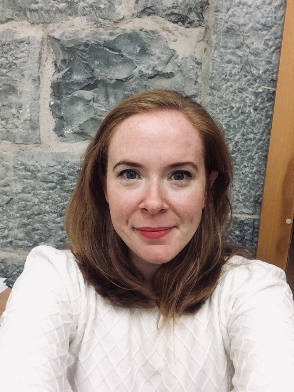 Drama, Theatre and PerformancePast ResearchMiriam completed her PhD in contemporary Irish theatre and performance at UCD, supervised by Dr Cathy Leeney in 2013. Previous to her doctoral study, she worked as a television journalist at IHA Headquarters in Istanbul, specialising in the Middle East and North Africa. Miriam spent one year teaching English and Media Studies at Suzhou University, Jiangsu Province in China, deepening her love of travel, culture and the power of storytelling around the world. Miriam began her enquiries into this field with her BA in Drama, Cultural and Media Studies at Queen’s University Belfast (2004), followed by her MA in Advanced Stage and Screen Practice at Queen Margaret University, Edinburgh (2006). Before joining Drama and Theatre Studies at NUI Galway in 2014, Miriam completed a postdoctoral project on creative industries and knowledge exchange as part of the CXNI team at the University of Ulster with Queen’s (2013), funded by the AHRC.Current ResearchMiriam is Director of Postgraduate Studies in Drama, Theatre and Performance at NUI Galway, and the Vice-President of the Irish Society for Theatre Research (ISTR). Her research interests include twentieth and twenty-first century theatre and performance, production and performance ecologies, the politics of performance, feminisms, and trauma and memory studies. Miriam's recent monograph Staging Trauma: Bodies in Shadow (2018), considers how performance and production ecologies in Ireland and the UK capture woman-centred traumatic histories through staging, performance and production encounters. Staging Trauma was nominated for the TaPRA Early-Career Research Award 2019 and critically acclaimed in reviews by Modern Drama, Times Higher Education, Irish Literary Supplement, Irish University Review, New Theatre Quarterly, Studies in Theatre and Performance, TDR: The Drama Review, and more.Miriam is associate producer/researcher for season 1 of the documentary web-series co-produced by Up Up Up and Copper Alley, Mad, Bad, and Dangerous: a celebration of 'difficult' women, programmed as part of the 2020 Dublin Fringe and Bealtaine Festivals, in September and October. In spring 2021, Miriam will direct and produce the Tuam Oral History Theatre Production with Drama and Theatre Studies, collaborating with staff and students throughout the university. 

Miriam is recently returned from a semester as guest lecturer at the Federal University of Santa Catarina (UFSC), Brazil, also delivering guest lectures at the Fluminense Federal University (UFF) in Rio de Janeiro, and the University of São Paulo (USP), sponsored by the Government of Ireland Academic Mobility Scheme. Miriam is developing new teaching materials that explore the connections between Irish and Brazilian theatre and performance, particularly relating to memory studies, trauma studies, and feminisms.

Recent publications include co-editing a special issue of international journal Ilha do Desterro (2018), the collection Radical Contemporary Theatre Practices by Women in Ireland (Carysfort, 2015), and a special issue of the journal Irish Theatre International (2014). She has also published articles in leading international peer-reviewed journals, including Contemporary Theatre Review, Modern Drama ('Honourable Mention'), New Theatre Quarterly, Mortality, Irish Studies Review, Cadernos de Letras and Focus.Miriam established the Feminist Storytelling Network at NUI Galway in 2017, an interdisciplinary forum that promotes research, pedagogy and knowledge exchange relating to feminist principles, histories and experiences. The FSN curates annual symposia and workshops, connecting international and Irish scholars, artists and activists. Further information regarding upcoming and past events can be found here: https://www.feministstorytelling.ie. Future ResearchMiriam’s future research plans consider the relationship between theatre and performance, cultural economics, and feminisms. She is currently brainstorming for season 2 of Mad, Bad and Dangerous with the core team, and developing research materials regarding the economic and ecological intersections of theatre production in 21st century Europe.